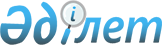 Об установлении водоохранной зоны и водоохранной полосы реки Уба на участке охотничьей базы товарищества с ограниченной ответственностью "Тау Тур" Шемонаихинского района Восточно-Казахстанской области и режима их хозяйственного использованияПостановление Восточно-Казахстанского областного акимата от 25 мая 2009 года № 79. Зарегистрировано Департаментом юстиции Восточно-Казахстанской области 18 июня 2009 года № 2502      В соответствии со статьями 39, 116 Водного кодекса Республики Казахстан от 9 июля 2003 года, подпунктом 8-1) пункта 1 статьи 27 Закона Республики Казахстан от 23 января 2001 года "О местном государственном управлении и самоуправлении в Республике Казахстан", проектом "Определение водоохранной зоны и водоохранной полосы реки Уба на участке охотничьей базы товарищества с ограниченной ответственностью "Тау Тур" Шемонаихинского района Восточно-Казахстанской области" и в целях поддержания водных объектов в состоянии, соответствующем санитарно-гигиеническим и экологическим требованиям, для предотвращения загрязнения, засорения и истощения поверхностных вод, а также сохранения растительного и животного мира, Восточно-Казахстанский областной акимат ПОСТАНОВЛЯЕТ:

      Сноска. Преамбула - в редакции постановления Восточно-Казахстанского областного акимата от 22.12.2016 № 392 (вводится в действие по истечении десяти календарных дней после дня его первого официального опубликования). 

      1. Установить: 

      1) водоохранную зону и водоохранную полосу реки Уба на участке охотничьей базы товарищества с ограниченной ответственностью "Тау Тур" Шемонаихинского района Восточно-Казахстанской области согласно приложению к настоящему постановлению; 

      2) специальный режим хозяйственного использования на территории водоохранной зоны и режим ограниченной хозяйственной деятельности на территории водоохранной полосы реки Уба на участке охотничьей базы товарищества с ограниченной ответственностью "Тау Тур" Шемонаихинского района Восточно-Казахстанской области согласно действующему законодательству Республики Казахстан. 

      2. Управлению природных ресурсов и регулирования природопользования Восточно-Казахстанской области (Чернецкий В. Е.) передать проект "Определение водоохранной зоны и водоохранной полосы реки Уба на участке охотничьей базы товарищества с ограниченной ответственностью "Тау Тур" Шемонаихинского района Восточно-Казахстанской области" акиму Шемонаихинского района для принятия мер в соответствии с установленной законодательством компетенцией и специально уполномоченным государственным органам для учета в государственном земельном кадастре и для осуществления государственного контроля за использованием и охраной водного фонда и земельных ресурсов. 

      3. Контроль за исполнением настоящего постановления возложить на заместителя акима области Пинчука Г. В. 

      4. Настоящее постановление вводится в действие по истечении десяти календарных дней после дня его первого официального опубликования.

 Водоохранная зона и водоохранная полоса реки Уба на участке охотничьей базы товарищества с ограниченной ответственностью "Тау Тур" Шемонаихинского района Восточно-Казахстанской области      

      Примечание: границы и ширина водоохранной зоны и водоохранной полосы отражены в картографическом материале утвержденного проекта "Определение водоохранной зоны и водоохранной полосы реки Уба на участке охотничьей базы товарищества с ограниченной ответственностью "Тау Тур" Шемонаихинского района Восточно-Казахстанской области".


					© 2012. РГП на ПХВ «Институт законодательства и правовой информации Республики Казахстан» Министерства юстиции Республики Казахстан
				
      Аким области 

Б. Сапарбаев

      Согласовано: 

      Начальник 

      Иртышской бассейновой инспекции 

      по регулированию использования и 

      охране водных ресурсов 

К. Кобегенов 

      Директор 

      Департамента комитета государственного 

      санитарно-эпидемиологического надзора 

      Министерства здравоохранения Республики 

      Казахстан по Восточно-Казахстанской области 

Т. Ерубаев 
Приложение к 
постановлению 
Восточно-Казахстанского 
областного акимата 
от 25 мая 2009 года № 79№ п/п

Водный объект,

его участок

Водоохранная зона

Водоохранная зона

Водоохранная зона

Водоохранная полоса

Водоохранная полоса

Водоохранная полоса

№ п/п

Водный объект,

его участок

Протяженность

границы, (км)

Площадь,

(га)

Средняя ширина,

(м)

Протяженность

границы,

(км)

Площадь,

(га)

Средняя ширина,

(м)

1. 

Река Уба на 

участке охотничьей 

базы товарищества 

с ограниченной 

ответственностью 

"Тау Тур" 

Шемонаихинского 

района 

Восточно- 

Казахстанской 

области 

0,5 

26,5 

575 

0,625 

8,125 

130 

2. 

Приток реки Уба 

река Волчиха на 

участке охотничьей 

базы товарищества 

с ограниченной 

ответственностью 

"Тау Тур" 

Шемонаихинского 

района 

Восточно- 

Казахстанской 

области 

0,5 

26,5 

575 

0,625 

1,25 

20 


      Начальник управления 

      природных ресурсов и регулирования 

      природопользования 

      Восточно-Казахстанской области 

В. Чернецкий 
